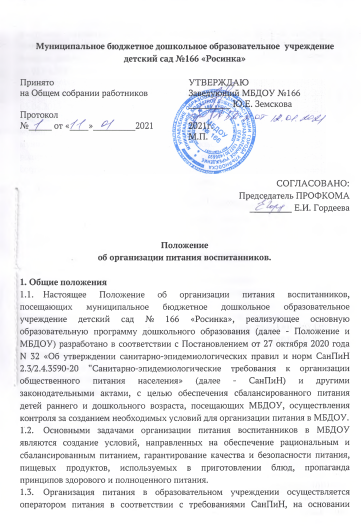 контракта, заключенного между Учреждением питания и Учреждением, в соответствии с Федеральным законом «О контрактной системе в сфере закупок товаров, работ, услуг для обеспечения государственных и муниципальных нужд» от 05.04.2013 N 44-ФЗ.1.4.	Закупка и поставка продуктов питания в МБДОУ осуществляется оператором питания в порядке, установленном Федеральным законом от 05.04.2013 № 44-ФЗ «О контрактной системе в сфере товаров, услуг для обеспечения закупок товаров, работ, услуг для обеспечения государственных и муниципальных нужд» (в действующей редакции) как за счет средств бюджета муниципального образования «город Ульяновск», так и за счет средств платы родителей (законных представителей) за содержание ребенка в МБДОУ, в соответствии с  законодательными документами, регулирующими размер родительской платы, взимаемый с родителей (законных представителей) воспитанников.1.5. В соответствии с  Законом ФЗ-273 «Об образовании в Российской Федерации» ответственность за организацию питания, контроль за работой сотрудников, участвующих в организации детского питания несет заведующий МБДОУ.1.6. Настоящее Положение устанавливает порядок, организации питания воспитанников МБДОУ.2. Организация питания на пищеблоке2.1. Воспитанники МБДОУ получают  пяти разовое питание. 2.2. Объем пищи и выход блюд должны строго соответствовать рекомендациям Постановления от 27 октября 2020 года N 32 «Об утверждении санитарно-эпидемиологических правил и норм СанПиН 2.3/2.4.3590-20 "Санитарно-эпидемиологические требования к организации общественного питания населения»2..3. Питание в МБДОУ осуществляется в соответствии с «Примерным 10 - дневным меню для детей группы раннего возраста (до 3-х лет) и от 3 до 7 лет (зимний и весенне-осенний периоды), утвержденный оператором питания и согласованный с заведующим МБДОУ.2.4.	При составлении меню оператором питания учитываются:	- среднесуточный набор продуктов для каждой возрастной группы;	- объем блюд для этих групп;	         - нормы физиологических потребностей;	- нормы потерь при холодной и тепловой обработки продуктов;	- выход готовых блюд;	- нормы взаимозаменяемости продуктов при приготовлении блюд;	- данные о химическом составе блюд;	-требования органов  Роспотребнадзора в отношении запрещенных, продуктов и блюд, использование которых может стать причиной возникновения, желудочно кишечного заболевания, отравления.2.6. Меню-требование является основным документом для приготовления пищи на пищеблоке.2.7 Вносить изменения в утвержденное меню-раскладку, без согласования с оператором питания запрещается.2.8.	Для обеспечения преемственности, питания родителей информируют об ассортименте питания ребенка, вывешивая меню в коридорах, с указанием полного наименования блюд.2.10.	Ежедневно, медперсоналом поликлиники, закрепленным за Учреждением, ведется табель посещаемости воспитанников.2.11.	Медицинский работник и другие члены Бракеражной комиссии, назначенной приказом заведующего МБДОУ, обязаны присутствовать при закладке основных продуктов в котел и проверять блюда на выходе.2.12.	Объем приготовленной пищи должен соответствовать количеству детей и объему разовых порций.2.13. Выдавать готовую пищу детям следует только  после снятия пробы и записи в бракеражном журнале результатов оценки готовых блюд. При этом в журнале отмечается результат пробы каждого блюда.2.14. В целях профилактики гиповитаминозов, непосредственно перед раздачей, медицинским работником осуществляется С- витаминизация III блюда.2 15. Выдача пищи на группы осуществляется строго по графику, утвержденному приказом заведующего Учреждением.3. Организация питания детей в группах3.1. Работа по организации питания детей в группах осуществляется под руководством воспитателя и заключается:-в создании безопасных условий при подготовке и во время приема пищи;- в  формировании  культурно-гигиенических навыков во  время приема пищи детьми. 3.2.  Получение пищи на группу осуществляется строго по графику, утвержденному заведующим МБДОУ.3.3. Привлекать детей к получению пищи с пищеблока категорически запрещается.3.4. Пред раздачей пищи детям помощник воспитателя обязан:	- промыть столы горячей водой с мылом;	- тщательно вымыть руки:    - надеть специальную одежду для получения, и раздачи пищи;    - проветрить помещение;    - сервировать столы в соответствии с приемом пищи.3.5. К элементарной сервировке столов могут привлекаться дети с 4 лет.3.6.	Во время раздачи пищи категорически запрещается нахождение детей в обеденной зоне.3.7.	Подача блюд и прием пищи в обед осуществляется в следующем, порядке:- во время сервировки столов на столы ставятся хлебные тарелки с хлебом;- разливают III блюдо;- в салатницы, согласно меню, раскладывают салат (порционные овощи);- подается первое блюдо;-  дети рассаживаются за столы и начинают прием пищи с салата (порционных овощей);- по мере употребления детьми блюда, помощник воспитателя убирает со столов салатники;- дети приступают к приему первого блюда;- по окончании, помощник воспитателя убирает со столов тарелки из-под первого;- подается второе блюдо;- прием пищи заканчивается приемом третьего блюда.3.8.	В группах раннего возраста детей, у которых не сформирован навык самостоятельного приема пищи,  воспитатели докармливают детей.4. Порядок учета питания, поступления и контроля денежных средствна продукты питания4.1. Заведующим МБДОУ издается приказ о назначении ответственного за питание.4.2. до  8.00 каждого дня воспитатели подают сведения о фактическом присутствии воспитанников  в  группах на пищеблок.  4.3. Заведующий хозяйством  оформляет заявку  и передает ее оператору питания.4.4. Корректировка меню оператором питания осуществляется перед вторым завтраком на основании поданных сведений, о количестве воспитанников фактически присутствующих в учреждении.4.5. С  последующим  приемом пищи /второй завтрак / дети,  отсутствующие  в МБДОУ,   снимаются   с   питания,   а   продукты,   оставшиеся   невостребованными,  вращаются   на   склад   по   акту.   Возврат   продуктов,   выписанных   по   меню   для приготовления обеда,  не производится,  если  они  прошли кулинарную  обработку в соответствии с технологией приготовления детского питания:- мясо, куры, печень- охлажденные, так как перед закладкой, производимой в 7.30 ч., заморозке указанная продукция не подлежит;- овощи, если они прошли тепловую обработку;- продукты, у которых срок реализации не позволяет их дальнейшее хранение.4.6. Возврату подлежат продукты: яйцо, консервация /овощная, фруктовая/, сгущенное молоко, кондитерские изделия, масло сливочное, масло растительное, сахар, крупы, макароны, фрукты, овощи.4.7. Учет продуктов ведется в накопительной ведомости. В конце месяца в ведомости подсчитываются итоги.4.8. Начисление оплаты за питание производится бухгалтером МБДОУ,  на основании табелей посещаемости, которые заполняют воспитатели групп. Число д/дней по табелям посещаемости должно строго соответствовать числу детей, состоящих на питании в меню-требовании. Бухгалтерия, сверяя данные, осуществляет контроль рационального расходования бюджетных средств.4.9. Расходы по обеспечению питания воспитанников обеспечивается бюджетом муниципального образования «город Ульяновск».4.10. Частичное возмещение расходов на питание воспитанников включаются в оплату родителям, размер которой установлен Постановлением Администрации города Ульяновска №  от 24.12. 2015 (в актуальной редакции).5. Организация контроля за питанием воспитанников в учреждении.5.1. Контроль за организацией питания воспитанников осуществляется контролирующими органами  Роспортребнадзора,  Министерства просвещения и воспитания  Ульяновской области, сотрудниками  Управления образования администрации г. Ульяновска, представителями родительской общественности, членами бракеражной комиссии, назначенной приказом заведующего учреждением, а так же и другими вышестоящими организациями в рамках своих полномочий.5.2.В полномочия администрации учреждения входит:5.2.1. Контроль за наличием необходимых моющих и дезинфицирующих средств и эффективностью дезинфекционных мероприятий (ежемесячно)5.2.2.Контроль наличия условий для соблюдения санитарно противоэпидемиологического режима, правил личной гигиены персонала и воспитанников, санитарного содержания обеденного помещения и линии раздачи (ежедневно проверяется функционирование раковин, сушилок и д.р).5.2.3.Контроль за соблюдением сроков и условий реализации продуктов питания: проверяются сопроводительные документы, удостоверяющие качество и безопасность продуктов питания, наличие промаркированных суточных проб.5.2.4. Контроль за своевременностью и полнотой оформления необходимой документации: журналов, медицинских книжек, удостоверений качества др.5.2.5. Контрль за режимом и организацией выдачи и приема пищи в соответствии с утвержденными режимом выдачи пищи и режимом деятельности воспитанников разных возрастных групп.5.2.6. Контроль за соблюдением технологии приготовления блюд в соответствии с разработанными и утверждёнными технологическими картами, с обязательной ссылкой на сборник рецептур.5.2.7. Анализ и оценка пищевых предпочтений воспитанников.